4.5 Practice – Using Graphs to Estimate Values1.	The graph on the right represents a linear relation.Determine the value of x for each value of y.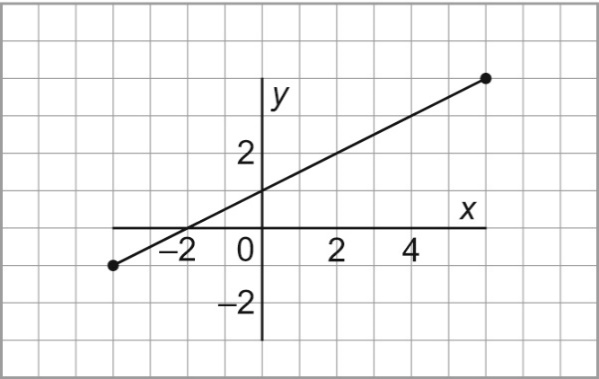 i)   y = 1		ii)   y = 3			iii)   y = 0b)	Determine the value of y for each value of x.i)   x = 2	ii)   x = 8iii)   x = –62.	The graph on the right represents a linear relation.Determine the value of x for each value of y.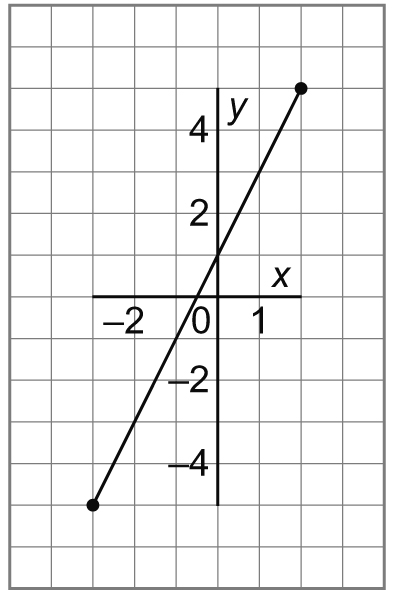 i)   y = 3	ii)   y = –2iii)   y = 7Determine the value of y for each value of x.i)	x = 0	ii)   x = –2iii)   x = –43.	This graph represents a linear relation.Determine the value of x for each value of y.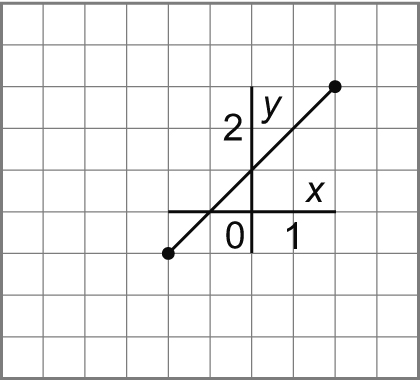 i)	y = 2	ii)   y = 0iii)  y = 5Determine the value of y for each value of x.i)	x = 0	ii)  x = 3iii)	  x = –54.	The graph shows how the cost of a long distance call changes with the time for the call.Estimate the cost of a 7-min call. Is this interpolation or extrapolation? Explain.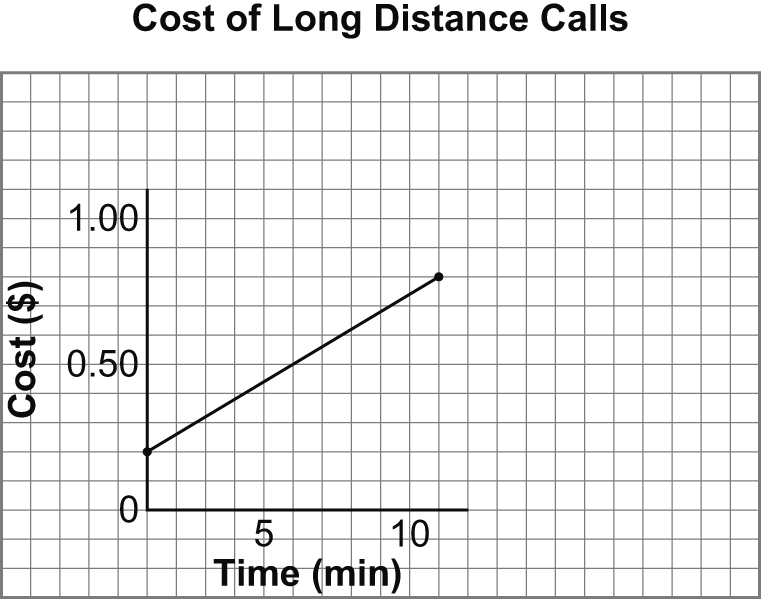 The cost of a call was $1.00.  Estimate the time for the call.	The cost of a call was $1.50.  Estimate the time for the call. Is this interpolation or extrapolation?4.5 Practice – Answers1.	a)	i)	x = 0        ii)   x = 4             iii)   x = –2                 b)	i)   y = 2             ii)    y = 5         iii)	y = –22.	a)	i)	x = 1        ii)   x = –1.5       iii)   x = 3                    b)	i)    y = 1            ii)    y = –3       iii)	y = –73.	a)	i)	x = 1      ii)   x = –1          iii)   x = 4                    b)	i)    y = 1            ii)    y = 4         iii)	y = –44.	a)  Approx. $0.56. Interpolation since reading a data point that lies between the plotted points.b)	Approx. 13 min c)	Approx. 22 min. Extrapolation since reading a data point beyond the plotted points.